16от 23 декабря 2020 года №59Об утверждении муниципальной программы «Энергосбережение и                        повышение энергетической эффективности экономики Визимьярского                       сельского    поселения Килемарского района республики Марий Эл                            на 2021-2023 годы	В соответствии со ст.179  Бюджетного Кодекса Российской Федерации, ст.15, ст.17 Федерального закона от 06.10.2003 № 131-ФЗ «Об общих принципах организаций местного самоуправления в Российской Федерации», Федерального закона от23.11.2009 г. № 261-ФЗ «Об энергосбережении и о повышении энергетической эффективности и о внесении изменений в отдельные законодательные акты Российской Федерации», руководствуясь Уставом Визимьярского сельского поселения Килемарского муниципального района Республики Марий Эл Визимьярская сельская администрацияп о с т а н о в л я е т:                                	1. Утвердить муниципальную программу «Энергосбережение и                        повышение энергетической эффективности экономики Визимьярского                       сельского поселения Килемарского района Республики Марий Эл                            на 2021-2023 годы  (далее -Программа) согласно приложению.	2. Настоящее постановление вступает в силу с 01.01.2021 года.	3. Обнародовать настоящее постановление на информационном стенде Визимьярской сельской администрации и разместить на сайте администрации.	4.Контроль за исполнением настоящего постановления оставляю за собой. Глава Визимьярскойсельской администрации                                      А.К.Максимова              УТВЕРЖДЕНАпостановлением  Визимьярской сельской администрации»Килемарского муниципального района Республики Марий Элот 23 декабря 2020 года №59»ПРОГРАММА «ЭНЕРГОСБЕРЕЖЕНИЕ   И ПОВЫШЕНИЕ  ЭНЕРГЕТИЧЕСКОЙ  ЭФФЕКТИВНОСТИ» ВИЗИМЬЯРСКОГО СЕЛЬСКОГО ПОСЕЛЕНИЯ КИЛЕМАРСКОГО МУНИЦИПАЛЬНОГО РАЙОНА РЕСПУБЛИКИ МАРИЙ ЭЛНА 2021-2023 ГОДЫ» П А С П О Р Тпрограммы «Энергосбережение и повышение энергетической эффективности Визимьярского сельского поселения Килемарского муниципального района Республики Марий Эл на 2021-2023 годы------------Сведенияо целевых  показателях  программы  энергосбережения и повышения энергетической эффективности по Визимьярскому сельскому  поселениюПеречень мероприятий  программы  энергосбережения  и  повышенияэнергетической эффективностипо Визимьярскому сельскому  поселению                            Пояснительная запискак Программе «Об  энергосбережении и о повышении энергетической эффективности  Визимьярского сельского поселения Килемарского муниципального района Республики Марий Эл на  2021-2023 годы.        Программа  разработана Визимьярской сельской администрацией Килемарского муниципального района Республики Марий Эл        Визимьярская сельская администрация Килемарского муниципального района Республики Марий Эл является исполнительно-распорядительным  органом  местного  самоуправления,  осуществляет  полномочия  по  решению  вопросов  местного  значения и  иные  полномочия  в  соответствии с  действующим  законодательством  и  муниципальными правовыми  актами,  уставом  поселения.         На  балансе  администрации находятся:         Административное  здание,  общая  площадь – .         Автотранспорта  и  спецтехники  нет.         Здания  оснащены  приборами  учета электроэнергии и водопотребления:          административное  здание – 1 электросчетчик, 1 расходомер холодной воды.         Теплоснабжение  осуществляется  по централизованной  системе. В качестве  нагревателей используются  регистры  стальные.         В 2019 году потребление  электроэнергии составило 29722  на сумму 177559.21 тыс. руб., тепловой  энергии – 26786 Гкал на сумму 10,959 тыс. руб.,         Для  реализации программы   разработаны мероприятия в  области электро-, теплоснабжения,   воды. Общая  сумма затрат на  период  реализации программы  составляет – 4,95 тыс. руб.,         в том числе:  электроснабжение – 0,56 тыс. руб.                      теплоснабжение – 0,84 тыс. руб.                      водоснабжение –  0,25 тыс. руб.          Организационное управление программой  и  контроль за  ее реализацией осуществляет Визимьярская сельская администрация Килемарского муниципального района Республики Марий Эл, которая  по итогам года составляет отчетность по  реализации мероприятий.---------------МАРЫ ЭЛ РЕСПУБЛИКӸШТӸШӸКИЛЕМАР МУНИЦЫПАЛЬНЫЙРАЙОН ВӸЗӸМЙӒР СОЛААДМИНИСТРАЦИЖӸВИЗИМЬЯРСКАЯ СЕЛЬСКАЯ АДМИНИСТРАЦИЯКИЛЕМАРСКОГОМУНИЦИПАЛЬНОГО РАЙОНА РЕСПУБЛИКИ МАРИЙ ЭЛПУНЧАЛЖЫМПОСТАНОВЛЕНИЕПолное наименование организации-Визимьярская сельская администрация Килемарского муниципального района Республики Марий ЭлОснование для  разработки программы-Федеральный  закон  от 23 ноября 2009г. №261-ФЗ «Об энергосбережении и  о повышении  энергетической эффективности и о внесении изменений в  отдельные законодательные акты Российской Федерации»  Полное наименование исполнителей  программы-Визимьярская сельская администрация Килемарского муниципального района Республики Марий ЭлПолное наименование разработчиков  программы-Визимьярская сельская администрация Килемарского муниципального района Республики Марий ЭлЦели программы-обеспечение энергетических потребностей муниципального образования при целесообразно минимальном  потреблении энергоресурсов из внешней среды.Задачи программы-реализация мероприятий в области энергосбережения и повышение энергетической эффективности в бюджетном секторе.Целевые показатели программыуменьшение удельного расхода тепловой энергии бюджетными учреждениями  (в расчете на  общей площади); уменьшение удельного расхода холодной воды бюджетными учреждениями (в расчете на 1 чел.); уменьшение удельного расхода электрической энергии бюджетными учреждениями (в расчете на  общей площади)  Сроки реализации -Программы 2021-2023 годы
 Источники и объемы финансового обеспечения реализации  программы-за счет средств бюджета Визимьярского сельского поселения Килемарского муниципального района Республики Марий Эл – 4,95 тыс. рублей, в том числе:2021 год – 1,65 тыс. рублей2022 год – 1,65 тыс. рублей2023 год –  1,65 тыс. рублейПланируемые  результаты реализации программы-сокращение затрат бюджета Визимьярского сельского поселения Килемарского муниципального района Республики Марий Эл на приобретение энергетических ресурсов;повышение энергетической эффективности; устойчивость к будущему повышению цен на энергетические ресурсы.N п/пНаименование показателейпрограммыЕдиница измеренияЕдиница измеренияПлановые значения  целевыхпоказателей  программыПлановые значения  целевыхпоказателей  программыПлановые значения  целевыхпоказателей  программыПлановые значения  целевыхпоказателей  программыN п/пНаименование показателейпрограммыЕдиница измеренияЕдиница измерения20212021202220231.Доля объема электрической энергии, расчеты за которую осуществляются с использованием приборов учета, в общем объеме электрической энергии, потребляемой (используемой) муниципальным  учреждением%%1001001001002.Доля объемов тепловой энергии, расчеты за которую осуществляются с использованием приборов учета, в общем объеме тепловой энергии, потребляемой (используемой) муниципальным  учреждением%%00003.Доля объема холодной воды, расчеты за которую осуществляются с использованием приборов учета в общем объеме воды, потребляемой (используемой) муниципальным учреждением%%1001001001004.Удельный расход электрической энергии на снабжение  муниципальных учреждений (в расчете на  общей площади)Удельный расход электрической энергии на снабжение  муниципальных учреждений (в расчете на  общей площади)Квт-ч/кв. м316533165231652316515.Удельный расход тепловой  энергии на снабжение   муниципальных учреждений (в расчете на  общей площади)Удельный расход тепловой  энергии на снабжение   муниципальных учреждений (в расчете на  общей площади)Гкал/кв. м0,10,10,10,096.Удельный расход холодной воды  на снабжение  органов местного самоуправления и муниципальных учреждений (в расчете на 1 человека)Удельный расход холодной воды  на снабжение  органов местного самоуправления и муниципальных учреждений (в расчете на 1 человека)Куб.м/чел7.Удельный расход электрической энергии в системах уличного освещения (на . освещаемой площади с уровнем освещенности, соответствующим установленным нормативам)квтч/кв.м.квтч/кв.м.26786267802678026775№ п/пНаименование мероприятия  программы2021 год2021 год2021 год2021 год2021 год2021 год№ п/пНаименование мероприятия  программыФинансовое  обеспечение реализации программыФинансовое  обеспечение реализации программыэкономия  топливно-энергетических  ресурсовэкономия  топливно-энергетических  ресурсовэкономия  топливно-энергетических  ресурсовэкономия  топливно-энергетических  ресурсов№ п/пНаименование мероприятия  программыФинансовое  обеспечение реализации программыФинансовое  обеспечение реализации программыв натуральном  выражениив натуральном  выражениив натуральном  выражениив стоимостном выражении№ п/пНаименование мероприятия  программыисточник объем, тыс.рубкол-воед. изм.ед. изм.в стоимостном выражении1Модернизация системы освещения с установкой оптико-акустических выключателей за счет средств бюджета муниципального образования0,560,04тыс.кВт.чтыс.кВт.ч0,17итого по  мероприятиюитого по  мероприятиюитого по  мероприятию0,560,172Уплотнение щелей  и неплотностей оконных и дверных  проемовза счет средств бюджета муниципального образования0,841,4ГкалГкал0,48итого по мероприятиюитого по мероприятиюитого по мероприятию0,840,48№ п/пНаименование мероприятия  программы2022 год2022 год2022 год2022 год2022 год2022 год№ п/пНаименование мероприятия  программыФинансовое  обеспечение реализации программыФинансовое  обеспечение реализации программыэкономия  топливно-энергетических  ресурсовэкономия  топливно-энергетических  ресурсовэкономия  топливно-энергетических  ресурсовэкономия  топливно-энергетических  ресурсов№ п/пНаименование мероприятия  программыФинансовое  обеспечение реализации программыФинансовое  обеспечение реализации программыв натуральном  выражениив натуральном  выражениив стоимостном выражениив стоимостном выражении№ п/пНаименование мероприятия  программыисточник объем, тыс.рубкол-воед. изм.в стоимостном выражениив стоимостном выражении1Модернизация системы освещения с установкой оптико-акустических выключателей за счет средств бюджета муниципального образования0,560,04тыс.кВт.ч0,170,17итого по  мероприятиюитого по  мероприятиюитого по  мероприятию0,560,170,172Уплотнение щелей  и неплотностей оконных и дверных  проемовза счет средств бюджета муниципального образования0,841,4Гкал0,480,48итого по мероприятиюитого по мероприятиюитого по мероприятию0,840,480,48№ п/пНаименование мероприятия  программы2023 год2023 год2023 год2023 год2023 год2023 год№ п/пНаименование мероприятия  программыФинансовое  обеспечение реализации программыФинансовое  обеспечение реализации программыэкономия  топливно-энергетических  ресурсовэкономия  топливно-энергетических  ресурсовэкономия  топливно-энергетических  ресурсовэкономия  топливно-энергетических  ресурсов№ п/пНаименование мероприятия  программыФинансовое  обеспечение реализации программыФинансовое  обеспечение реализации программыв натуральном  выражениив натуральном  выражениив стоимостном выражениив стоимостном выражении№ п/пНаименование мероприятия  программыисточник объем, тыс.рубкол-воед. изм.в стоимостном выражениив стоимостном выражении1Модернизация системы освещения с установкой оптико-акустических выключателей за счет средств бюджета муниципального образования0,560,04тыс.кВт.ч0,170,17итого по  мероприятиюитого по  мероприятиюитого по  мероприятию0,560,170,172Уплотнение щелей  и неплотностей оконных и дверных  проемовза счет средств бюджета муниципального образования0,841,4Гкал0,480,48итого по мероприятиюитого по мероприятиюитого по мероприятию0,840,480,483установка аэраторов на водоразборную арматуруза счет средств бюджета муниципального образования0,251,35м30,040,04             итого по  мероприятию             итого по  мероприятию             итого по  мероприятию0,250,050,05             Всего  по  мероприятиям             Всего  по  мероприятиям             Всего  по  мероприятиям1,650,030,03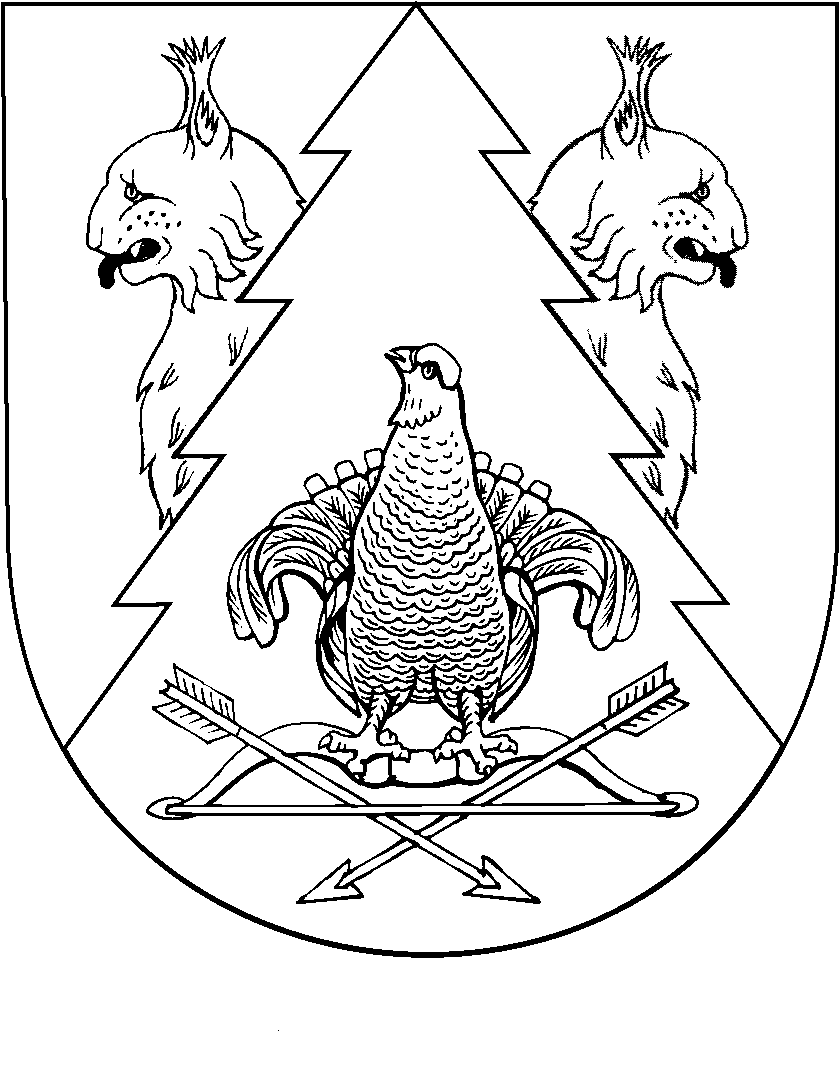 